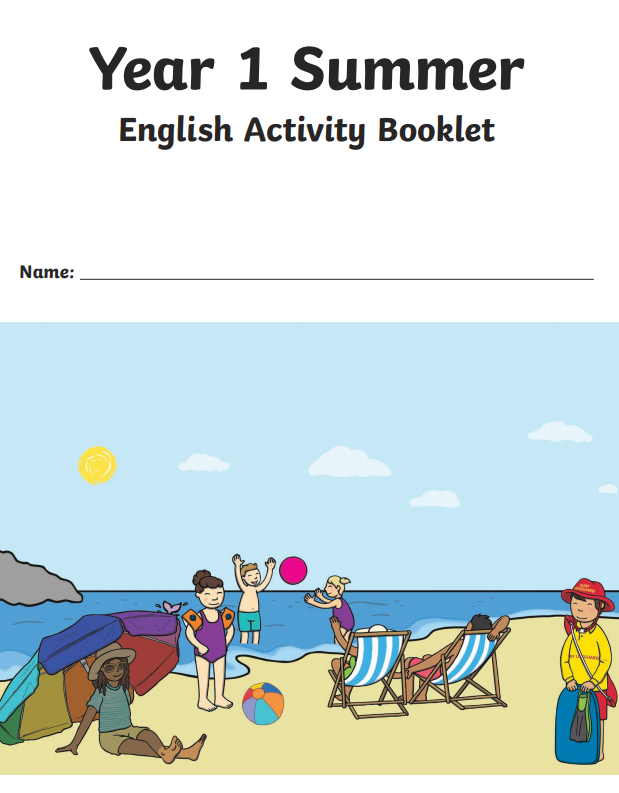 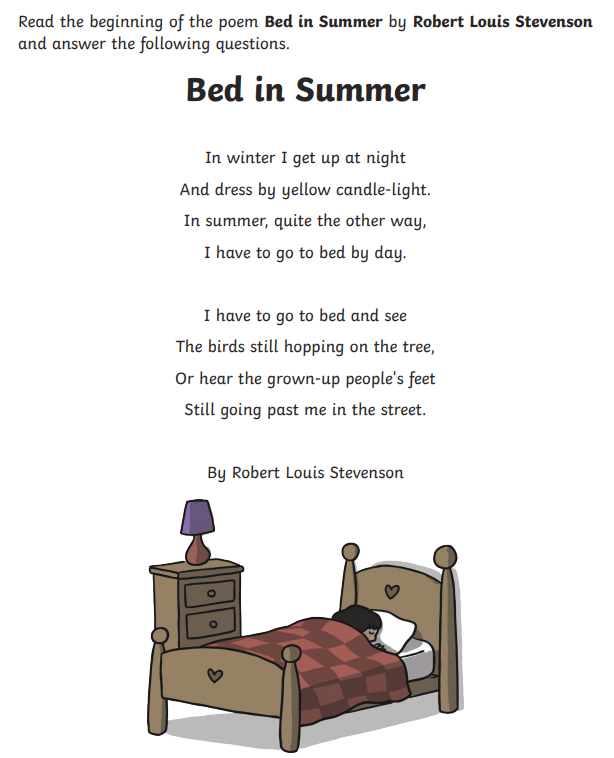 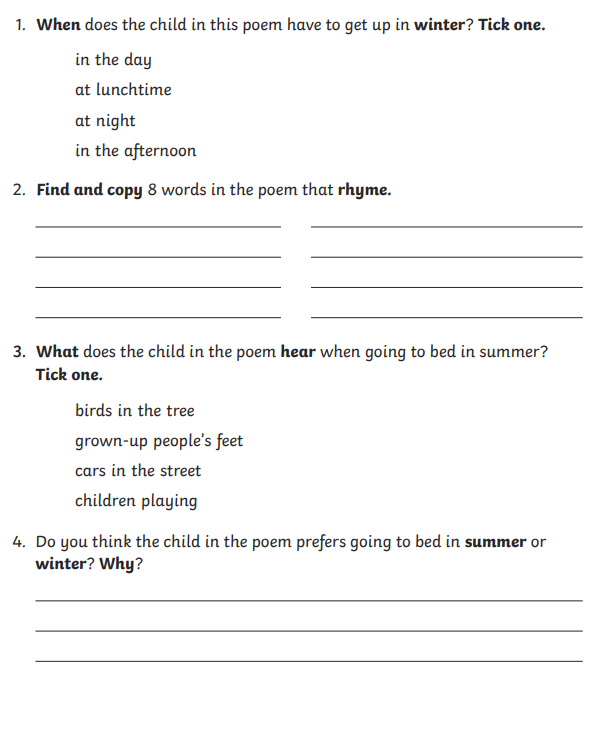 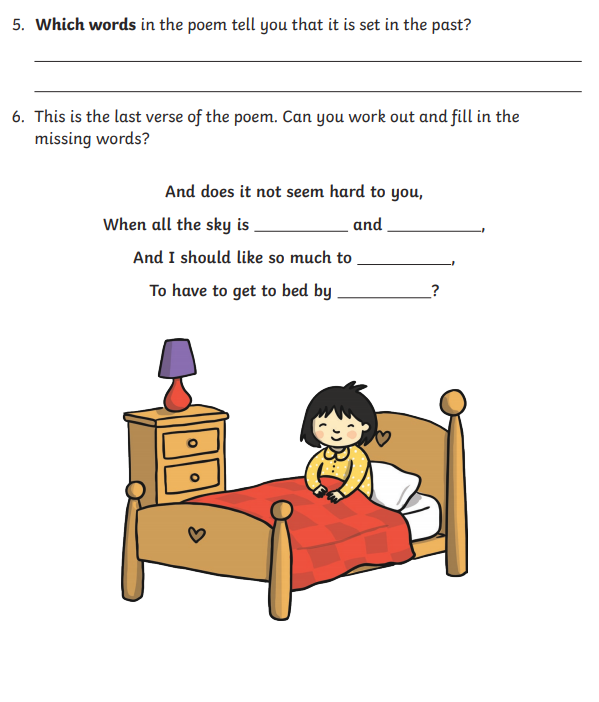 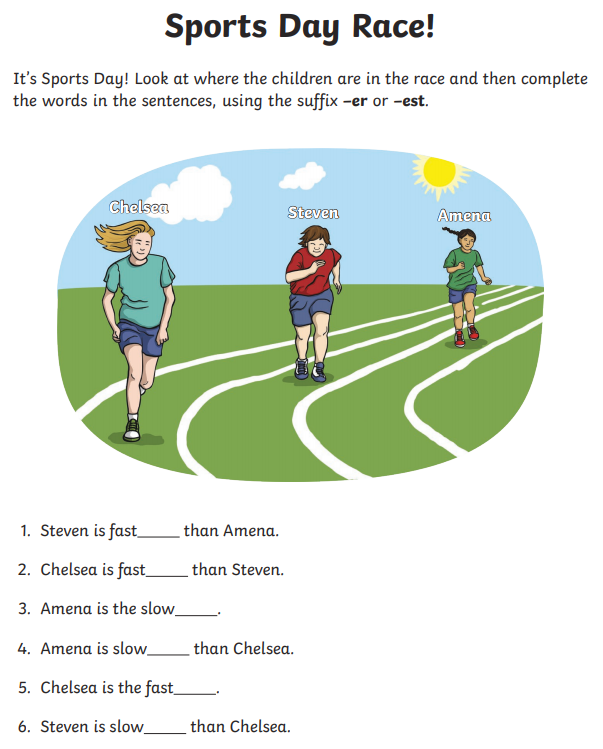 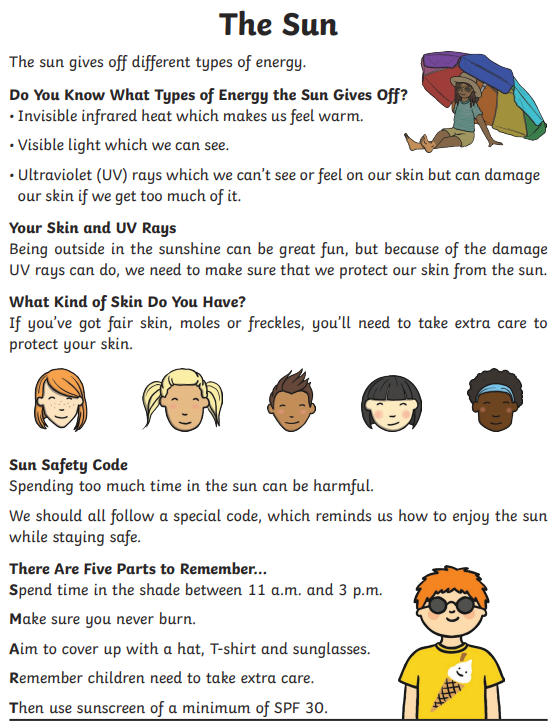 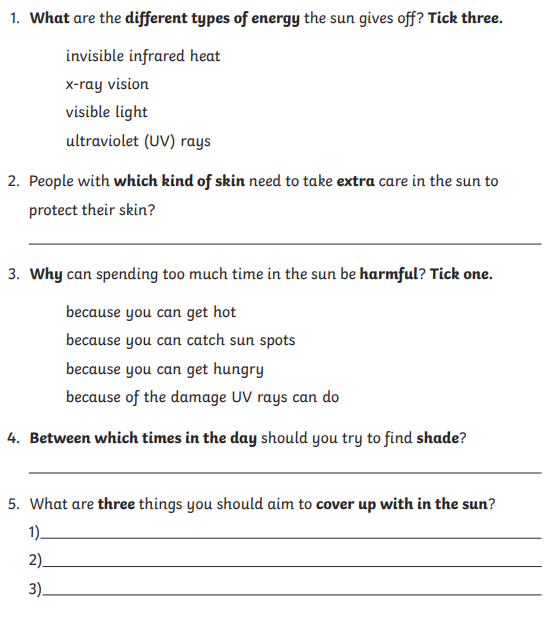 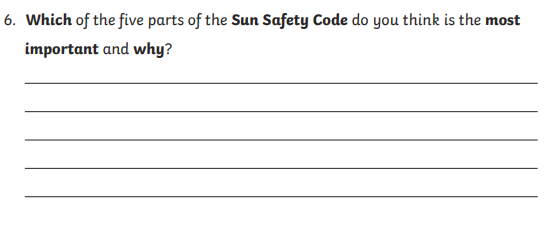 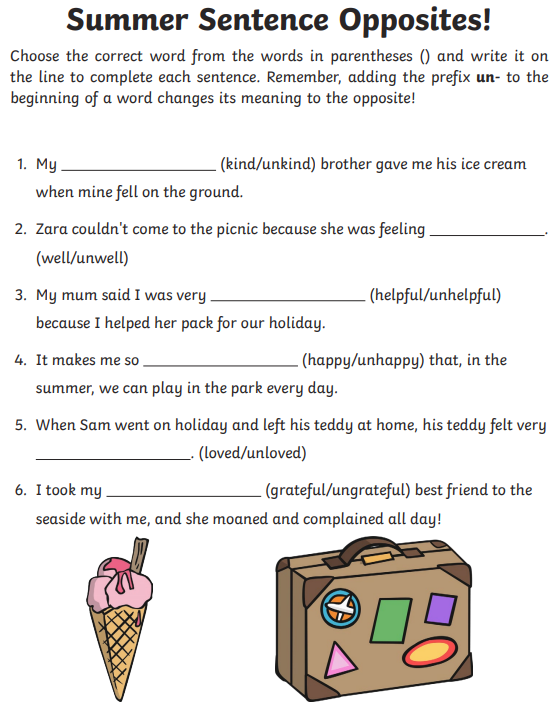 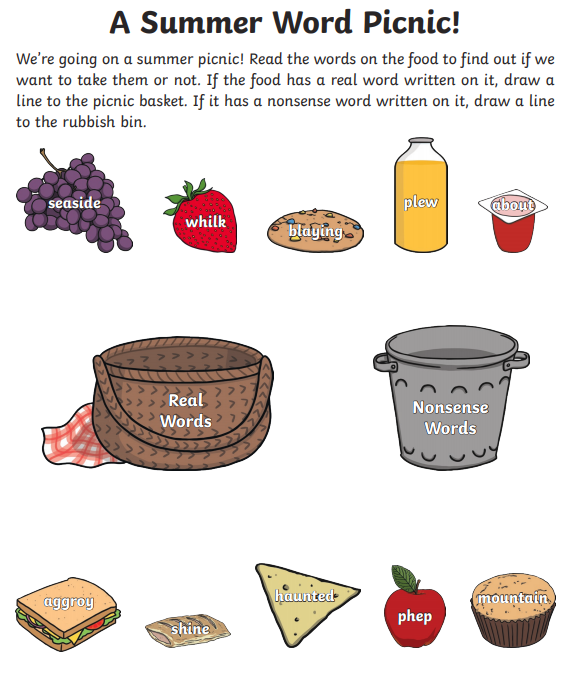 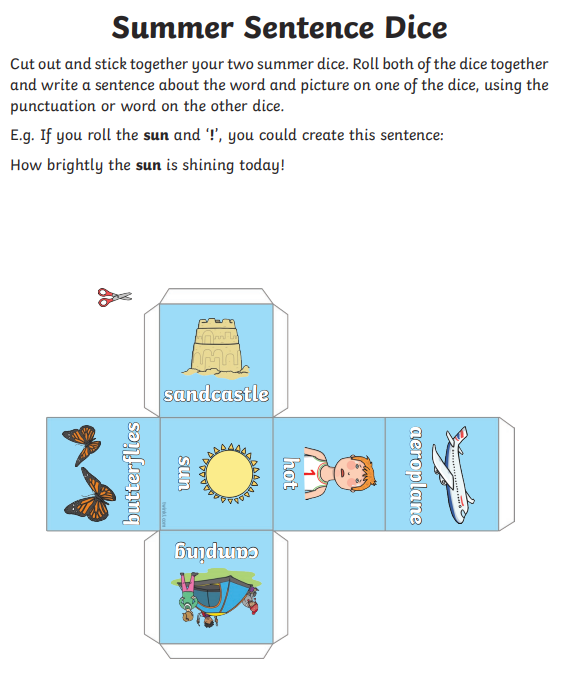 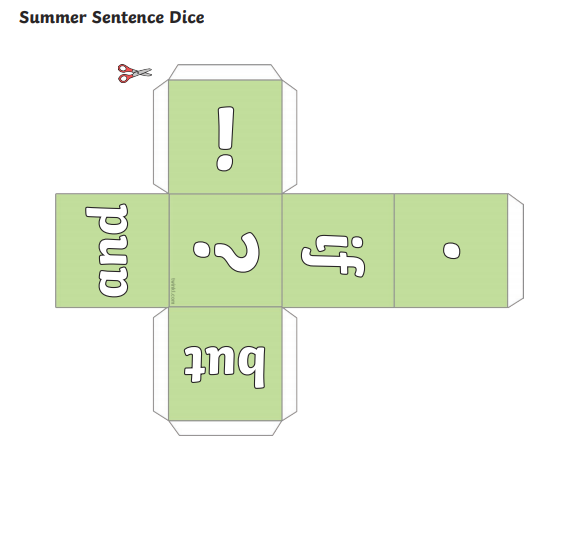 My summer sentences!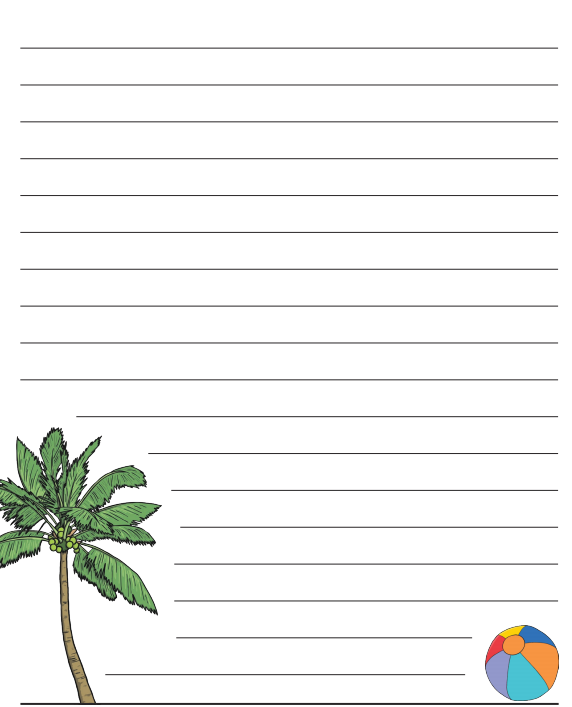 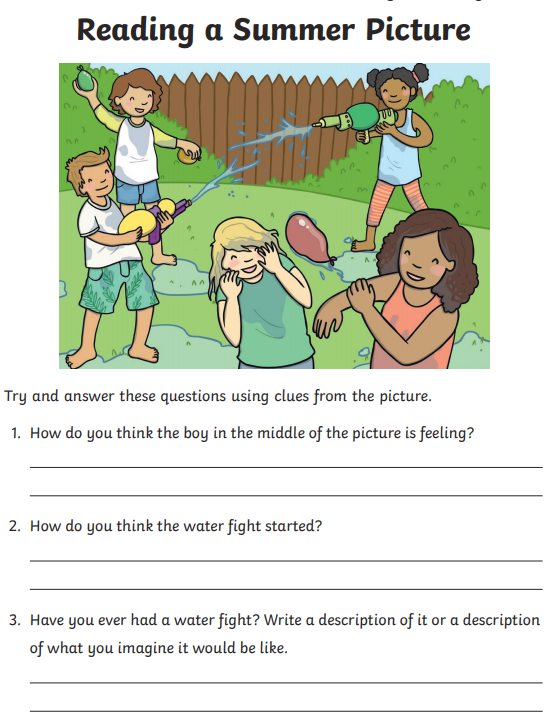 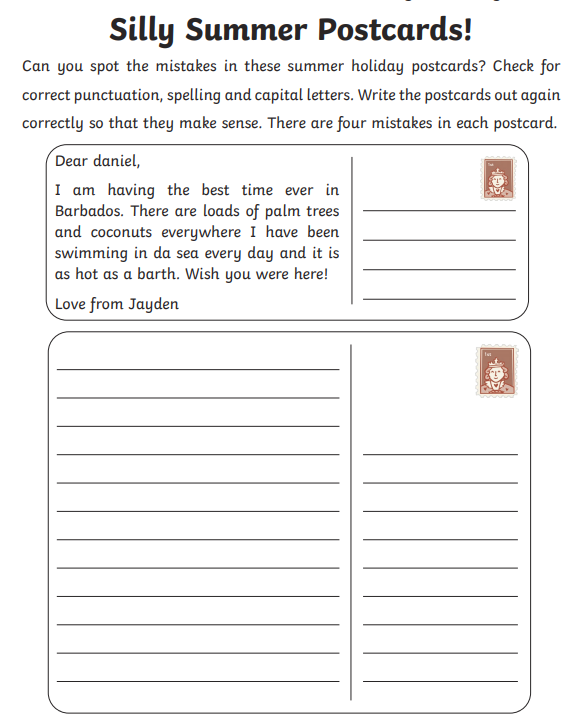 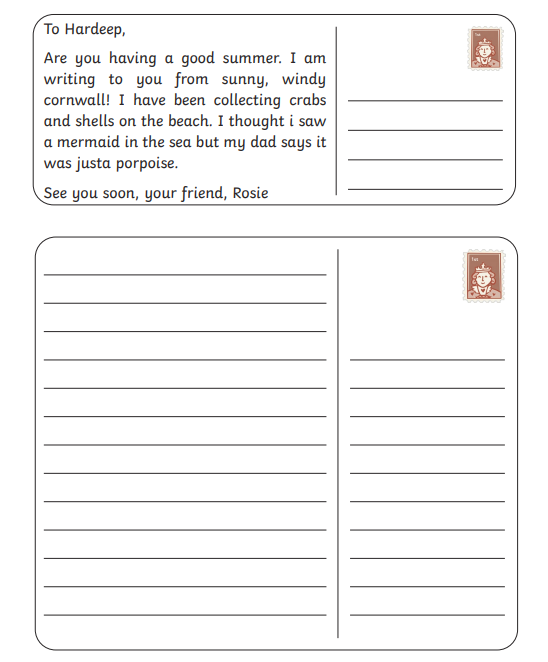 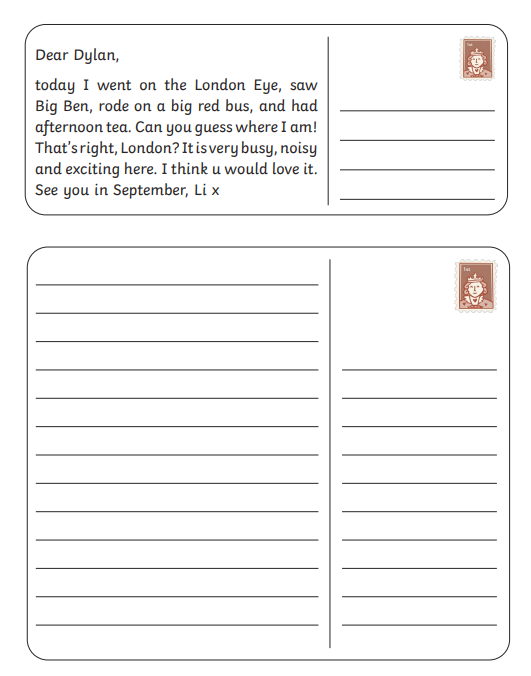 